Credit Application Booklet(For borrowing under JICA-sponsored Food Value Chain Improvement Project) Applicant Name	: Date of Submission:Application No.		: 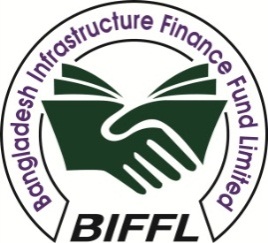 Bangladesh Infrastructure Finance Fund LimitedBorak Unique Heights, Level-3, 117 Kazi Nazrul Islam Avenue, Dhaka-1217Note: Land Type can be of 5 categories – Agriculture, Forest, Waste, Barren or Others.Note: Organizational policy consists of HR Policy, Grievance Settlement Mechanism, Sexual Harassment Prevention Policy etc. The Project/ Project Company agrees to give the following undertakings and make the following representations:That the Directors/Sponsors of the Project Company will fulfill all the legal requirements defined under the Bangladesh Companies Act. of 1994;That there are no legal proceedings pending against the Owners, Officers or Directors of The Project Company that are material to the development or financing of the Project at the time of this application;If there any legal proceedings pending against the Owners, Officers or Directors of The Project Company that are material to the development or financing of the Project at the time of this application, has already been declared;That Directors/ Sponsors of the Project Company are not in default of any agreements of a financing institution that are material to the development or financing of the Project at the time of this application;That no other material conditions adverse to the Project exist at the time of this application.Credit Application LetterRef. No.:				   					Date: Chief Executive Officer Bangladesh Infrastructure Finance Fund LimitedBorak Unique Heights, Level-3,117 Kazi Nazrul Islam Avenue, Dhaka-1217.Subject:  Application for Credit Line amounting BDT __________ for the Project of __________ at the Location __________.Dear Sir,I/We express our interest to avail the credit line of BDT __________ from BIFFL under Food Value Chain Improvement Project  to finance the implementation of our Project __________ within the policy purview of your concern and under the mutually acceptable terms, conditions and collateral support.I/We are sending herewith the duly filled in Credit Application Form, along with other relevant documents as per instructions for your evaluation and consideration. Please feel free to contact __________ for any further query/ documents.Thank you.Sincerely yours,(Signature)Name: Designation: Date:Letter of CIB Undertaking(Submit individually for Each Director)Chief Executive Officer Bangladesh Infrastructure Finance Fund Limited (BIFFL)Borak Unique Heights, Level-3,117 Kazi Nazrul Islam Avenue, Dhaka-1217Subject: 	Information for CIB. Dear Sir, I am applying for sanctioning/rescheduling/renewal of a loan in my own name/aforementioned company name. My personal Information are as follows:Applicant’s Name 	: Owner/Partner/Director/Guarantor of:Father’s Name 		: Mother’s Name 		:Spouse’s Name		: Gender			: Male/FemaleDate of Birth		:District of Birth		:Country of Birth		:Permanent Address				District			:Street name and number	:Postal Code		:Country			:Present Address 				District			:Street name and number	:Postal Code		:Country			:National ID No. 		:ID Information 					ID Type			: Passport/Driving License/Birth RegistrationID Number		:ID Issue Date		:ID Issue Country		:Sector Type		: Public/PrivateTIN No/ETIN No		:Contact No		:The list of companies under the ownership of mine along with their Bank Liabilities is given in the following table:Apart from stated above, if any liability in my own name or my company’s name is found, I will be bound to obey any decision made by the authority concerned relating to sanctioning/rescheduling/renewal of loan applied for and I will be punishable by law for providing this false or fabricated information. ____________________________			________________Seal & Signature of Bank/FI Official			Customer Signature Who certified the Borrower				Name: 						Name of Borrowing Organization: Letter of CIB Undertaking(Submit individually for Company)Chief Executive Officer Bangladesh Infrastructure Finance Fund Limited (BIFFL)Borak Unique Heights, Level-3,117 Kazi Nazrul Islam Avenue, Dhaka-1217Subject: 	Information for CIB. Dear Sir, I am applying for sanctioning/rescheduling/renewal of a loan in my own name/aforementioned company name. My personal Information are as follows:Applicant’s Name 	:  Legal Form 		: Private LimitedSector Type		: Registration No		:Registration Date		:TIN No/ETIN No		:Contact No		:Business Address				District			:Street name and number	:Postal Code		:Country			:Factory Address 				District			:Street name and number	:Postal Code		:Country			:Apart from stated above, if any liability in my own name or my company’s name is found, I will be bound to obey any decision made by the authority concerned relating to sanctioning/rescheduling/renewal of loan applied for and I will be punishable by law for providing this false or fabricated information. ____________________________			________________Seal & Signature of Bank/FI Official			Customer Signature Who certified the Borrower				Name: 						Designation:						Name of Borrowing Organization: Document ChecklistFor JICA Funded Food Value Chain Improvement Projects (FVCIP)**The client must submit all the documents given in the list below in their latest form and substance with attestation/certification from the concerned authorities (where applicable)Loan ApplicationProject Profile with financial details Applicable Licenses & Approvals:Site Clearance from Department of EnvironmentImport Registration Certificate (IRC)Export Registration Certificate (ERC)Registration of Foreign Investment/Joint Venture (BIDA) Registration of Local Investment Projects (BIDA)Electricity Load Sanction from BPDB/ REB etc.Gas Supply Sanction from Titas GasWater Supply Sanction from WASA etc.Fire Service Certificate from Fire Service & Civil Defense DepartmentFactory Design Certificate from Factory Audit DepartmentCompany:Certificate of IncorporationMemorandum and Articles of AssociationForm XII (Present Director’s List)Schedule X (Annual Summary of Share Capital)Trade LicenseLocal Business Association Membership (if any)TIN CertificateVAT CertificateBank Statement (last 6 months)Loan Sanction Letter(s) from existing banks and NBFIs (if any)Audited Financial Report of last 3 years (for existing companies)CIB UndertakingDirectors:Passport-size Photo (1 copy for each)National IDCopy of Passport TIN CertificateTax Return/ Net Worth Statement (IT-10B)CIB UndertakingSister Concerns (if any):Certificate of IncorporationMemorandum and Articles of AssociationForm XII (Present Director’s List)Schedule X (Annual Summary of Share Capital)Trade LicenseAudited Financial Report of last 3 yearsAnnual Report of last 3 years CIB UndertakingCredit Rating ReportTechnical:Plant LayoutPro-forma InvoicesMachinery Brochure(s)/Catalogue(s)Factory design and drawing.Building design and drawing (AutoCAD copies of Architectural & Structural drawings) A detailed breakdown of probable project cost Bill of Quantity (BOQ) showing a detailed breakdown of probable Civil construction cost Project Land:Digital SurveyOriginal Title Deed(s) (or certified copy of original title deed with SRO token if original title deed(s) are submitted with the Sub-registrar)All previous Deed(s), such as Bia-Deed Updated Non-Encumbrance Certificate (NEC) of total land submitted for mortgageRegistered Lease Agreement with Landowner (if any)Up-to-date Ground Rent Payment ReceiptMutation Khatian with DCR in the name of owner of the property/ mortgagor Certified copy of C.S., S.A., R.S. & B.S. Khatian, Mohanagar Jarip Purcha, Math Purcha (where applicable)Photocopy of Mouza MapAny other document required to establish a clean chain of title Eligible Investment List of Food Value Chain Improvement Project (FVCIP)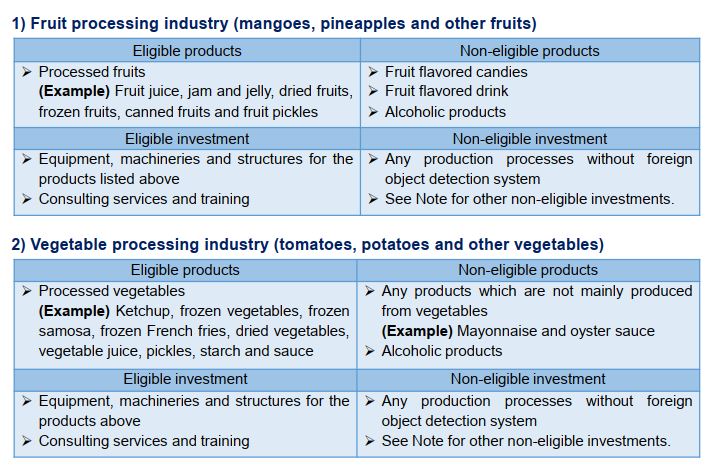 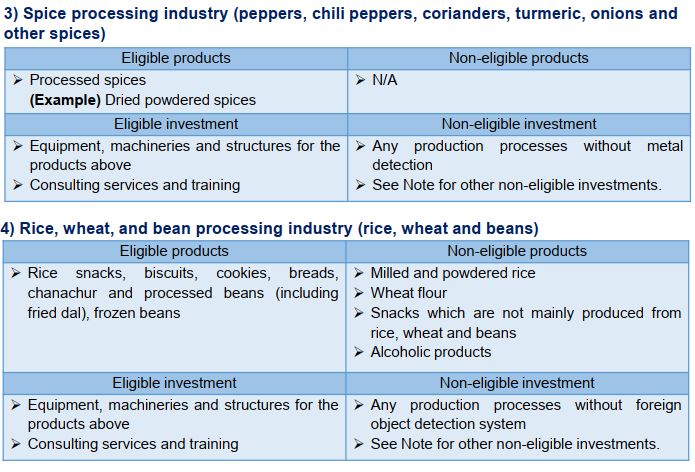 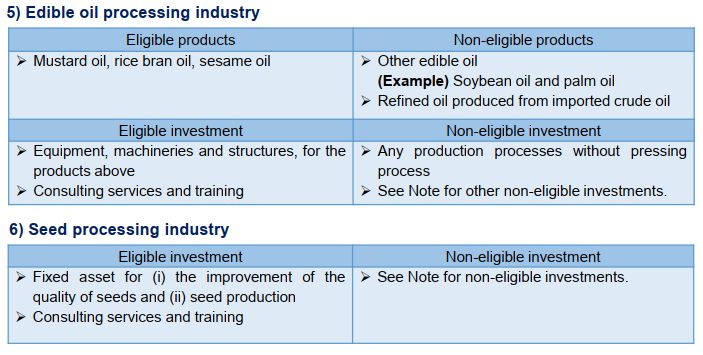 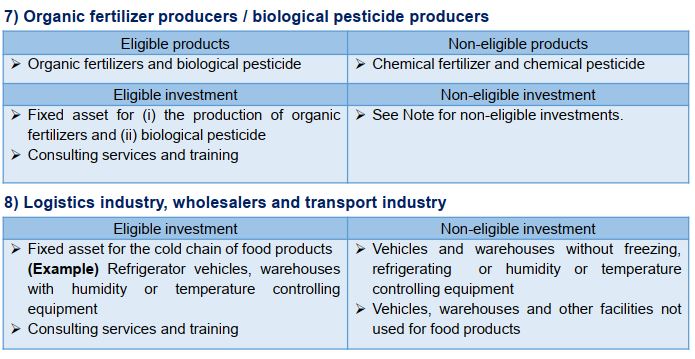 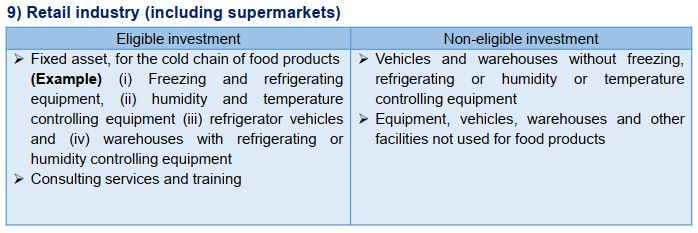 A. Applicant DetailsA. Applicant DetailsA. Applicant DetailsProject NameBusiness IndustryRegistered OfficeAddressRegistered OfficeWebsiteRegistered OfficeE-mailRegistered OfficeMobileFactoryMouzaFactoryUnion ParishadFactoryPolice StationFactoryUpazillaFactoryDistrictYear of IncorporationAuthorized CapitalPaid up CapitalProject SummaryOutline of Capital InvestmentRaw Materials to be used with sourceProducts to be producedContact PersonNameContact PersonAddressContact PersonDesignationContact PersonE-mailContact PersonMobile no.B. Directors’ DetailsB. Directors’ DetailsB. Directors’ DetailsB. Directors’ DetailsB. Directors’ DetailsB. Directors’ DetailsB. Directors’ DetailsB1. Shareholding Structure & Equity ParticipationB1. Shareholding Structure & Equity ParticipationB1. Shareholding Structure & Equity ParticipationB1. Shareholding Structure & Equity ParticipationB1. Shareholding Structure & Equity ParticipationB1. Shareholding Structure & Equity ParticipationB1. Shareholding Structure & Equity ParticipationSl.NamePositionShareholdingShareholdingEquity ParticipationEquity ParticipationSl.NamePositionShares%Amount(BDT)%TotalTotal100%100%B2. Director’s InformationB2. Director’s InformationB2. Director’s InformationB2. Director’s InformationB2. Director’s InformationSl.1234NameFather’s NameMother’s NameSpouse’s NameDate of BirthAcademic BackgroundBusiness ExperienceRelated Business ExperienceNIDPassport No.TINAddressE-MailMobileSignatureB3. Directors’ Net Wealth (As per latest IT-10B) B3. Directors’ Net Wealth (As per latest IT-10B) B3. Directors’ Net Wealth (As per latest IT-10B) B3. Directors’ Net Wealth (As per latest IT-10B) B3. Directors’ Net Wealth (As per latest IT-10B) B3. Directors’ Net Wealth (As per latest IT-10B) B3. Directors’ Net Wealth (As per latest IT-10B) Sl.Name YearTotal AssetTotal LiabilitiesNet Wealth(TA-TL)Previous Year’s Net Wealth C. Environmental Compliance DetailsC. Environmental Compliance DetailsC1. Environmental Impact CategoryC2. Safeguards or Compliance  Status  C2. Safeguards or Compliance  Status  Is there any IEE/EIA/ESIA/ESMS/EMP or other documents for the project?If yes, please provide the documents with the loan application   Is there any Safeguard Clearance Certificates including but not limited to Site Clearance Certificate, Environmental Clearance Certificate, Fire License CertificateC4. Effluent Treatment Plant (ETP)	C4. Effluent Treatment Plant (ETP)	Is there any ETP involved in the process?If yes, specify the type of ETP:D. Social Compliance DetailsD. Social Compliance DetailsD. Social Compliance DetailsD. Social Compliance DetailsD. Social Compliance DetailsD. Social Compliance DetailsD. Social Compliance DetailsD. Social Compliance DetailsD1. Project LandD1. Project LandD1. Project LandD1. Project LandD1. Project LandD1. Project LandD1. Project LandD1. Project LandSl.Deed & DateKhatian Type & No.Dag Type & No.LandTypeLand Area (decimals)Mouza LocationProcurement StatusTotalTotalTotalTotalTotalTotalD2. Security LandD2. Security LandD2. Security LandD2. Security LandD2. Security LandD2. Security LandD2. Security LandD2. Security LandSl.Deed & DateKhatian No.Dag No.Land TypeLand Area (decimals)Mouza LocationProcurement StatusTotal		Total		Total		Total		Total		D3. Social Resettlement Plan/ Grievance Redress PlanD3. Social Resettlement Plan/ Grievance Redress PlanD3. Social Resettlement Plan/ Grievance Redress PlanD3. Social Resettlement Plan/ Grievance Redress PlanD3. Social Resettlement Plan/ Grievance Redress PlanD3. Social Resettlement Plan/ Grievance Redress PlanD3. Social Resettlement Plan/ Grievance Redress PlanD3. Social Resettlement Plan/ Grievance Redress PlanIs there any social resettlement or grievance redress plan for the Project Land or Security Land?Is there any social resettlement or grievance redress plan for the Project Land or Security Land?Is there any social resettlement or grievance redress plan for the Project Land or Security Land?Is there any social resettlement or grievance redress plan for the Project Land or Security Land?If yes, then please provide a brief description of its key points here:If yes, then please provide a brief description of its key points here:If yes, then please provide a brief description of its key points here:If yes, then please provide a brief description of its key points here:D4. Organizational PolicyD4. Organizational PolicyD4. Organizational PolicyD4. Organizational PolicyD4. Organizational PolicyD4. Organizational PolicyD4. Organizational PolicyD4. Organizational PolicyIs there any organizational policy? Is there any organizational policy? Is there any organizational policy? Is there any organizational policy? If yes, then please provide a brief outline of its key policies: If yes, then please provide a brief outline of its key policies: If yes, then please provide a brief outline of its key policies: If yes, then please provide a brief outline of its key policies: E. Financing DetailsE. Financing DetailsE. Financing DetailsE. Financing DetailsE. Financing DetailsE. Financing DetailsE. Financing DetailsE. Financing DetailsE. Financing DetailsE. Financing DetailsE. Financing DetailsE. Financing DetailsE. Financing DetailsE. Financing DetailsE. Financing DetailsE. Financing DetailsE1. Project CostE1. Project CostE1. Project CostE1. Project CostE1. Project CostE1. Project CostE1. Project CostE1. Project CostE1. Project CostE1. Project CostE1. Project CostE1. Project CostE1. Project CostE1. Project CostE1. Project CostE1. Project CostComponentsComponentsComponentsComponentsAmount (BDT)Amount (BDT)Amount (BDT)Amount (BDT)EquityEquityEquityDebtDebtDebt%%Land & Land DevelopmentLand & Land DevelopmentLand & Land DevelopmentLand & Land DevelopmentFactory Building & Civil WorksFactory Building & Civil WorksFactory Building & Civil WorksFactory Building & Civil WorksImported Machinery & EquipmentImported Machinery & EquipmentImported Machinery & EquipmentImported Machinery & EquipmentLocal Machinery & EquipmentLocal Machinery & EquipmentLocal Machinery & EquipmentLocal Machinery & EquipmentErection & Installation ChargesErection & Installation ChargesErection & Installation ChargesErection & Installation ChargesOffice Equipment, Vehicle & OthersOffice Equipment, Vehicle & OthersOffice Equipment, Vehicle & OthersOffice Equipment, Vehicle & OthersPre-operating ExpensesPre-operating ExpensesPre-operating ExpensesPre-operating ExpensesTotal Fixed CostTotal Fixed CostTotal Fixed CostTotal Fixed CostIDCPIDCPIDCPIDCPTotal Total Total Total 100.00%100.00%E2. Outstanding LoanE2. Outstanding LoanE2. Outstanding LoanE2. Outstanding LoanE2. Outstanding LoanE2. Outstanding LoanE2. Outstanding LoanE2. Outstanding LoanE2. Outstanding LoanE2. Outstanding LoanE2. Outstanding LoanE2. Outstanding LoanE2. Outstanding LoanE2. Outstanding LoanE2. Outstanding LoanE2. Outstanding LoanIs there any outstanding loan in name of the project?Is there any outstanding loan in name of the project?Is there any outstanding loan in name of the project?Is there any outstanding loan in name of the project?Is there any outstanding loan in name of the project?Is there any outstanding loan in name of the project?Is there any outstanding loan in name of the project?If yes, then elaborate here:If yes, then elaborate here:If yes, then elaborate here:If yes, then elaborate here:If yes, then elaborate here:If yes, then elaborate here:If yes, then elaborate here:If yes, then elaborate here:If yes, then elaborate here:If yes, then elaborate here:If yes, then elaborate here:If yes, then elaborate here:If yes, then elaborate here:If yes, then elaborate here:If yes, then elaborate here:If yes, then elaborate here:Sl.LenderLenderLoan TypeLoan TypeTenorTenorGrace PeriodGrace PeriodGrace PeriodAmountAmountOutstandingAmountOutstandingAmountOutstandingAmountLoan StatusE3. Loan sought from BIFFLE3. Loan sought from BIFFLE3. Loan sought from BIFFLE3. Loan sought from BIFFLE3. Loan sought from BIFFLE3. Loan sought from BIFFLE3. Loan sought from BIFFLE3. Loan sought from BIFFLE3. Loan sought from BIFFLE3. Loan sought from BIFFLE3. Loan sought from BIFFLE3. Loan sought from BIFFLE3. Loan sought from BIFFLE3. Loan sought from BIFFLE3. Loan sought from BIFFLE3. Loan sought from BIFFLLoan TypeLoan TypeCurrencyCurrencyCurrencyCurrencyTenor Tenor Tenor Grace Period Grace Period Grace Period Grace Period AmountAmountAmountE4. Loan sought from other Banks or Financial InstitutesE4. Loan sought from other Banks or Financial InstitutesE4. Loan sought from other Banks or Financial InstitutesE4. Loan sought from other Banks or Financial InstitutesE4. Loan sought from other Banks or Financial InstitutesE4. Loan sought from other Banks or Financial InstitutesE4. Loan sought from other Banks or Financial InstitutesE4. Loan sought from other Banks or Financial InstitutesE4. Loan sought from other Banks or Financial InstitutesE4. Loan sought from other Banks or Financial InstitutesE4. Loan sought from other Banks or Financial InstitutesE4. Loan sought from other Banks or Financial InstitutesE4. Loan sought from other Banks or Financial InstitutesE4. Loan sought from other Banks or Financial InstitutesE4. Loan sought from other Banks or Financial InstitutesE4. Loan sought from other Banks or Financial InstitutesLoan TypeLoan TypeCurrencyCurrencyCurrencyCurrencyTenor Tenor Tenor Grace Period Grace Period Grace Period Grace Period AmountAmountAmountF. Technical DetailsF. Technical DetailsF. Technical DetailsF. Technical DetailsF. Technical DetailsF. Technical DetailsF. Technical DetailsF1. Project TechnologyF1. Project TechnologyF2. Previous record of access to any Food Processing related fund:F2. Previous record of access to any Food Processing related fund:Yes/ NoIf any, then please specify:Yes/ NoIf any, then please specify:Yes/ NoIf any, then please specify:Yes/ NoIf any, then please specify:Yes/ NoIf any, then please specify:F3. Is it a new project?F3. Is it a new project?F4. Production CapacityF4. Production CapacityF4. Production CapacityF4. Production CapacityF4. Production CapacityF4. Production CapacityF4. Production Capacitya. Per Daya. Per Dayb. Per Year (1 year = 330 Operation Day)b. Per Year (1 year = 330 Operation Day)c. Capacity Utilization (1st Year)c. Capacity Utilization (1st Year)F5. Raw Material InformationF5. Raw Material InformationF5. Raw Material InformationF5. Raw Material InformationF5. Raw Material InformationF5. Raw Material InformationF5. Raw Material InformationRaw MaterialSpecificationsSpecificationsDaily DemandDaily DemandYearly DemandSourcesF6. Utility InformationF6. Utility InformationF6. Utility InformationF6. Utility InformationF6. Utility InformationF6. Utility InformationF6. Utility InformationUtilitySpecificationsSpecificationsDaily DemandDaily DemandYearly DemandSourcesF7. Machine detailsF7. Machine detailsF7. Machine detailsF7. Machine detailsF7. Machine detailsF7. Machine detailsF7. Machine detailsSL. No.Name of the EquipmentName of the EquipmentName of the EquipmentIntended UseIntended UseIntended UseG. Operational DetailsG. Operational DetailsG. Operational DetailsG. Operational DetailsG. Operational DetailsG. Operational DetailsG1. Top ManagementG1. Top ManagementG1. Top ManagementG1. Top ManagementG1. Top ManagementG1. Top ManagementSl. NameDesignationEmployment Date AcademicBackgroundServiceBackgroundG2. Marketing PlanG2. Marketing PlanG2. Marketing PlanG2. Marketing PlanG2. Marketing PlanG2. Marketing PlanIs there any marketing plan for the products?Is there any marketing plan for the products?Is there any marketing plan for the products?If yes, then please provide a brief description of its key points here:If yes, then please provide a brief description of its key points here:If yes, then please provide a brief description of its key points here:H. CollateralsH. CollateralsH. CollateralsH. CollateralsSecurity TypeSl.DescriptionValue (BDT)LandLandHypothecationHypothecationPersonal GuaranteePersonal GuaranteeCorporate GuaranteeCorporate GuaranteeOthersOthersI. Undertakings and Representations Name of Authorized RepresentativesSignatureDateSl.Name of CompanyPermanent addressBusiness addressLoan liabilityLoan liabilityLoan liabilitySl.Name of CompanyPermanent addressBusiness addressYesYesNoSl.Name of CompanyPermanent addressBusiness addressName of Bank/FIBranch No1.2.3.